Sinterklaasfeest 2019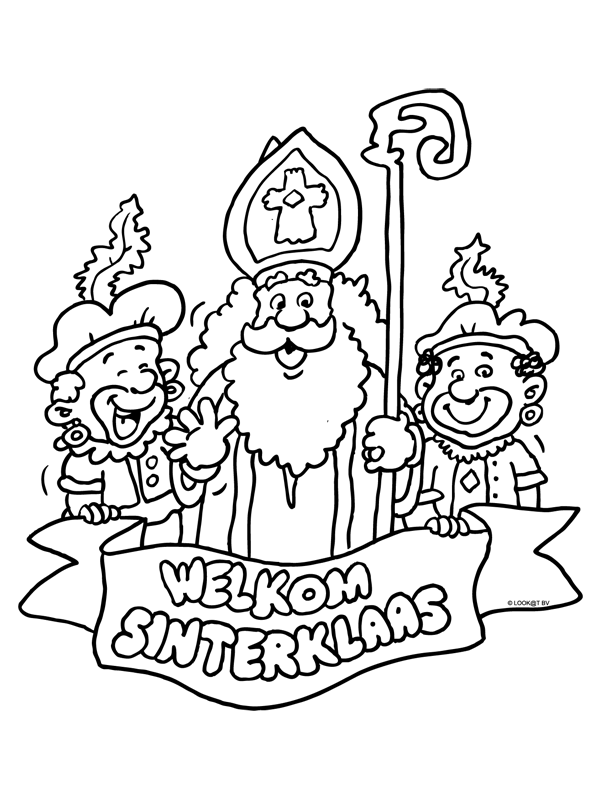 Op zondag 1 December is het weer zover: dan komt de sint met zijn pieten bij Volkstuinvereniging Thurlede.Ben je tussen de 0 en 12 jaar ?en zitten je ouders en/of opa en oma op de tuin?Dan kan je je eigen inschrijven via onderstaand strookje of via mailadres nataschadolleman@gmail.comDe kantine is open vanaf 10:30 en vanaf 11:00   gaat het feest beginnen.Sinterklaas deelt de cadeau’s alleen op zondag 1 december tijdens het feest.Wat wil Sinterklaas we van je weten?Je naam / het tuinnummer / je leeftijd / jongen/meisje / informatie voor het grote boek en cadeau ideetjes. 	Inschrijven graag vóór vrijdag 22 november 2019 dit om verdrietige gezichtjes te voorkomen. Na 22 november kan je je niet meer aanmelden. -----------------------------------------------------------------------------------------------------------------Naam	:  . . . . . . . . . . . . . . . . . . . . . . . . . . . . 					Leeftijd	:  . . . . .  jaar 		jongen -of- meisje (doorstrepen)Tuinnummer	:  . . . . . . . . . .Informatie grote boek en cadeau idee :  . . . . . . . . . . . . . . . . . . . . . . . . . . . . . . . . . . . .. . . . . . . . . . . . . . . . . . . . . . . . . . . . . . . . . . . . . . . . . . . . . . . . . . . . . . . . . . . . . . . . . . . .